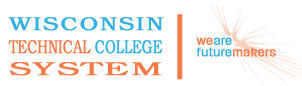 WTCS RepositoryProgram Design50-435-1 INDUSTRIAL PIPEFITTER APPRENTICEDescriptionIndustrial pipefitter's layout, assemble, install, maintain, and repair industrial piping systems, fittings, and related equipment. Common job tasks include: 
• Layout, fabricate, and install piping components including bends, saddles, reducers, flanges, elbows, hangers and supports 
• Fabricate pipe and tubing, fittings, templates, offsets with miters and other components 
• Bend pipe and tubing 
• Fabricate saddles, reducers, flanges, tees, laterals, "Y" fittings and elbows 
• Fabricate hangers, stands and assemblies from drawings 
• Install and maintain industrial piping systems such as: process piping, process steam, steam heating, hot water heating, refrigeration and air conditioning systems, fire protection systems, and boiler systems 
• Install, maintain, and troubleshoot hydraulic and pneumatic systems 
• Perform rigging operations 
• Transfer and handle hazardous materials 
• Apply safety and shop fundamentals to power and hand tools 
• Additional employer specific work processes may be involved, including welding certifications, specialized fitting familiarization, valve and actuator maintenance, natural gas, propane and fuel emitters and trains, heat treat furnaces, and other industrial equipment.Related OutcomesExternal StandardsDescriptionIndustrial Pipefitter DACUMSponsoring Organizations: Wisconsin Department of Workforce Development Bureau of Apprenticeship StandardsDate of DACUM: 07/31/14Organized by: Nicolet Area Technical College and Wisconsin Technical College SystemFacilitated by: Hal Zenisek, DACUM Facilitator, Wisconsin Technical College System FoundationOccupational DescriptionPipefitters lay out, assemble, install, and maintain high- and low-pressure pipe systems, including: pipe supports, and related hydraulic and pneumatic equipment. The trade works on steam, hot water, heating, cooling, lubricating, and industrial production, and processing systems. They layout, fabricate, and install piping components. They layout with a square, templates, offset, miters, bends, saddles, reducers, flanges, elbows, bolt holes, penetration and hangers. Fitters fabricate pipe and tubing, and fittings. The trade installs and maintains industrial piping systems involved in process piping, process steam, steam heating, hot water heating, refrigeration and air conditioning systems. Industrial pipefitters also install, maintain, and troubleshoot hydraulic and pneumatic systems. They frequently perform rigging operations, and transfer and handle hazardous materials. Fitters obtain training in OSHA safety standards. Additional work processes may include welding/pipe certification, maintaining valves and actuators, maintaining natural gas, propane and fuel equipment, maintaining heat treat furnaces and auxiliary equipment.Program Outcomes50-435-1 WTCS Industrial Pipefitter Apprenticeship Related Instruction [2014-2015]DescriptionThe following program configuration and sequence of courses provides a curriculum standards model for related instruction in the industrial pipefitter apprenticeship. The configuration model includes 4 years and 8 semesters of related instruction for a total of 576 hours. The BAS required Transition to Trainer course is an additional 8 hours and may be taken at any time in the last year of one's apprenticeship. A maximum of 72 hours per term is shown below. Critical trade topics such as print reading, safety, math, and related science are introduced in the first two terms, and then reinforced and applied in multiple courses throughout related instruction. The model below requires the successful completion of the first semester as a pre-requisite to all remaining courses. The remaining courses may be scheduled in any sequence as needed to meet college, employer and trade schedules. The curriculum standards model recommendations presented here are based off of a validated DACUM occupational analysis done in 2014.CreditsYear 1 Term 1Year 1 Term 2Year 2 Term 3Year 2 Term 4Year 3 Term 5Year 3 Term 6Year 4 Term 7Year 4 Term 8Other Related InstructionProgram Course List50-435-709  Orientation to the Trade and Safety for Industrial PipefittersCourse Outcome SummaryCourse InformationCourse Competencies50-435-710  Blueprint Reading 1 for Industrial Pipefitter ApprenticesCourse Outcome SummaryCourse InformationCourse Competencies50-435-711  Trade Math for Industrial Pipefitter ApprenticesCourse Outcome SummaryCourse InformationCourse Competencies50-435-712  Related Science for Industrial Pipefitter ApprenticesCourse Outcome SummaryCourse InformationPre/CorequisitesCourse Competencies50-435-713  Blueprint Reading 2 for Industrial Pipefitter Apprentices Course Outcome SummaryCourse InformationPre/CorequisitesCourse Competencies50-435-714  Process Piping 1 for Industrial Pipefitter ApprenticesCourse Outcome SummaryCourse InformationPre/CorequisitesCourse Competencies50-435-715  Steam Systems for Industrial Pipefitter ApprenticesCourse Outcome SummaryCourse InformationPre/CorequisitesCourse Competencies50-435-716  Blueprint Reading 3 for Industrial Pipefitter ApprenticesCourse Outcome SummaryCourse InformationPre/CorequisitesCourse Competencies50-435-717  Chemical Handling & Hazardous Materials for Industrial Pipefitter ApprenticesCourse Outcome SummaryCourse InformationPre/CorequisitesCourse Competencies50-435-718  Refrigeration and Air Conditioning for Industrial Pipefitter ApprenticesCourse Outcome SummaryCourse InformationPre/CorequisitesCourse Competencies50-435-719  Hot Water Heating Systems for Industrial Pipefitter ApprenticesCourse Outcome SummaryCourse InformationPre/CorequisitesCourse Competencies50-435-720  Process Piping 2 for Industrial Pipefitter ApprenticesCourse Outcome SummaryCourse InformationPre/CorequisitesCourse Competencies50-435-721  Rigging Safety for Industrial Pipefitter ApprenticesCourse Outcome SummaryCourse InformationPre/CorequisitesCourse Competencies50-435-722  Blueprint Reading 4 for Industrial Pipefitter ApprenticesCourse Outcome SummaryCourse InformationPre/CorequisitesCourse Competencies50-435-723  Hydraulics for Industrial Pipefitter ApprenticesCourse Outcome SummaryCourse InformationPre/CorequisitesCourse Competencies50-435-724  Welding and Brazing for Industrial Pipefitter ApprenticesCourse Outcome SummaryCourse InformationPre/CorequisitesCourse Competencies50-435-725  Valves, Packings, and Gaskets for Industrial Pipefitter ApprenticesCourse Outcome SummaryCourse InformationPre/CorequisitesCourse Competencies50-435-726  Pneumatics for Industrial Pipefitter ApprenticesCourse Outcome SummaryCourse InformationPre/CorequisitesCourse Competencies47-455-455  Transition to Trainer:  Your Role as a Journey WorkerCourse Outcome SummaryCourse InformationCourse CompetenciesTitleIndustrial Pipefitting DACUMSponsoring OrganizationDWD-BAS and the WTCSDACUM Panel of ExpertsDACUM Panel of ExpertsDACUM Panel of ExpertsDACUM Panel of ExpertsNameJob TitleCompanyCityRobert Van CleveMech TechExpera Specialty PaperRhinelander, WIBrian RobertsIndustrial PipefitterPCATomahawk, WIDean EversonMaintenance SupervisorPCATomahawk, WICraig SackettMech TechExpera Specialty PaperRhinelander, WIJeff IsonPipefitterUS PaperMenasha, WIJohn LindnerPipefitter Instr.Nicolet CollegeRhinelander, WIGary PetroffMaintenance SupervisorExpera Specialty PaperRhinelander, WI1Adhere to safety requirements2Perform installation and maintenance of steam and condensate returns3Apply design concepts to service practices4Repair pipe and piping systems5Perform installation and maintenance of process piping6Maintain plant heating and cooling systems7Maintain plant fire protection systems8Perform welding on pipe, hangers and parts9Troubleshoot pipe and piping systems10Follow preventative maintenance programs11Communicate trade related informationTotal Credits16.5Course #Course TitleCredits50-435-709Orientation to the Trade and Safety for Industrial Pipefitters.550-435-710Blueprint Reading 1 for Industrial Pipefitter Apprentices.550-435-711Trade Math for Industrial Pipefitter Apprentices1Course #Course TitleCredits50-435-712Related Science for Industrial Pipefitter Apprentices2Course #Course TitleCredits50-435-713Blueprint Reading 2 for Industrial Pipefitter Apprentices .550-435-714Process Piping 1 for Industrial Pipefitter Apprentices1.5Course #Course TitleCredits50-435-715Steam Systems for Industrial Pipefitter Apprentices2Course #Course TitleCredits50-435-716Blueprint Reading 3 for Industrial Pipefitter Apprentices.550-435-717Chemical Handling & Hazardous Materials for Industrial Pipefitter Apprentices.550-435-718Refrigeration and Air Conditioning for Industrial Pipefitter Apprentices.550-435-719Hot Water Heating Systems for Industrial Pipefitter Apprentices.75Course #Course TitleCredits50-435-720Process Piping 2 for Industrial Pipefitter Apprentices150-435-721Rigging Safety for Industrial Pipefitter Apprentices1Course #Course TitleCredits50-435-722Blueprint Reading 4 for Industrial Pipefitter Apprentices.550-435-723Hydraulics for Industrial Pipefitter Apprentices1.5Course #Course TitleCredits50-435-725Valves, Packings, and Gaskets for Industrial Pipefitter Apprentices.2550-435-724Welding and Brazing for Industrial Pipefitter Apprentices150-435-726Pneumatics for Industrial Pipefitter Apprentices1Course #Course TitleCredits47-455-455Transition to Trainer:  Your Role as a Journey WorkerNumberTitleCreditsDescriptionPre/Corequisites50-435-709Orientation to the Trade and Safety for Industrial Pipefitters.5Course competencies examine safe work practices involved in pipe fitting trades and various industrial settings.  Rigging safety, PPE, confined space entry, fall protection, heavy equipment operation, chemical safety and MSDS, boiler safety, and lockout tag-out will be examined.  Fall protection, and safe work practices for overhead work, and ladders are covered.  OSHA and other safety standards will be reviewed.  The course wraps up with an introduction to the trade where apprentices will examine job duties and tasks which have been identified for the industrial pipefitting apprenticeship.50-435-710Blueprint Reading 1 for Industrial Pipefitter Apprentices.5Course competencies include an introduction to industrial blueprints; building freehand sketching skills; drawing symbols, lines, and pipe fittings; and interpreting technical information found on blueprints.  Apprentices will learn how prints support work processes performed by the pipefitting trade.50-435-711Trade Math for Industrial Pipefitter Apprentices1Course competencies include building apprentice skills working with fractions, decimals, measurement and ratios commonly used by the trade. Measurement, tolerances and interpreting trade related information will help apply math concepts to industrial work processes. Basic algebra, geometry and trigonometry will be applied to industrial pipefitting tasks.50-435-712Related Science for Industrial Pipefitter Apprentices2Course competencies include the science of matter; properties of solids, liquids and gases; work, energy and power; temperature and heat effects; change of state; heat engines; and force balance and gravity.   A field trip to observe related science applications in a plant is included.  Related science concepts included in this course will be reinforced and applied later in related instruction.50-435-711 is suggested50-435-713Blueprint Reading 2 for Industrial Pipefitter Apprentices .5Course competencies include pipe and pipe fitting blueprint symbols and other technical information found on pipe prints.  Apprentices will examine isometric and multi-view drawings; dimensions; and process pipe drawings symbols.  Drawing and sketching skills will be further developed.50-435-710 is suggested50-435-714Process Piping 1 for Industrial Pipefitter Apprentices1.5Course competencies include examining the metallurgical properties of various piping materials, applying piping materials to process pipe installations, fabricating piping offsets, calculating values needed to solve pipe layout and fabrication problems associated with pipe welding layouts, comparing clamps and aligning devices employed by the trade, and fabricating miters, tees, saddles, laterals, and elbows.50-435-709 is suggested50-435-715Steam Systems for Industrial Pipefitter Apprentices2Course competencies include steam trapping, boiler accessories, boiler valves, steam heating, steam systems, and high pressure steam.  Course includes a field trip to examine steam systems applied to an industrial setting.50-435-709 is suggested50-435-716Blueprint Reading 3 for Industrial Pipefitter Apprentices.5Course competencies include identifying piping isometrics and dimensions found on flow diagrams, elevation drawings, section views, and process piping plans.  Apprentices will further develop skills in sketching and drawing as well as interpreting information from flow diagrams, pipe drawings, and related industrial prints.  Apprentices will learn to use prints and diagrams to interpret information about given runs of pipe.50-435-710 is suggested50-435-717Chemical Handling & Hazardous Materials for Industrial Pipefitter Apprentices.5Course competencies include safety in handling chemicals, chlorine, caustic soda and other hazardous materials.  MSDS information and related procedures will be applied to industrial situations. 50-435-709 is suggested50-435-718Refrigeration and Air Conditioning for Industrial Pipefitter Apprentices.5Course competencies include refrigeration systems, applications of mechanical refrigeration, refrigeration components, and troubleshooting systems.50-435-709 is suggested50-435-719Hot Water Heating Systems for Industrial Pipefitter Apprentices.75Course examines hot water heating systems and boilers found in industrial plants.  Course competencies include hot water heating equipment and components, boiler operations and safety, insulation, heat loss, and maintenance.50-435-709 is suggested50-435-720Process Piping 2 for Industrial Pipefitter Apprentices1Course competencies include rolling offsets, parallel offsets, layout of pipe intersections, and fabricating and cutting uneven rolling offsets.  Course includes a field trip to observe the application of related concepts.50-435-709 is suggested50-435-721Rigging Safety for Industrial Pipefitter Apprentices1Apprentices will compare types of rigging equipment and their uses; determine safe loads, rig and crib loads, and move a load with cranes and hoists. This course is intended for related instruction in the industrial pipefitter apprenticeship. Course competencies examine safe rigging equipment, hardware, equipment, tools, procedures, and safe work practices applicable to industrial settings. Rigging for cranes, forklifts and other industrial power equipment, and hand devices are included.50-435-709 is suggested50-435-722Blueprint Reading 4 for Industrial Pipefitter Apprentices.5Course competencies include interpreting information from isometric drawings and spool drawings.  Apprentices will learn how to develop material lists from both types of drawings and build skills working with industrial blueprints.50-435-710 is suggested50-435-723Hydraulics for Industrial Pipefitter Apprentices1.5Gain knowledge of the uses and applications of hydraulics required in the trade. Hydraulic systems, devices and components will be examined. Job duties and tasks related to safety, inspection, testing, maintenance and repair will be included. Course competencies examine hydraulic fluids, safety, hydraulic equipment and components, controls, troubleshooting, repair, and preventative maintenance.50-435-709 is suggested50-435-724Welding and Brazing for Industrial Pipefitter Apprentices1Course compares common welding processes and develops apprentice skills related to welding, cutting, heating and using oxy-gas. Welding with arc, MIG and TIG will be explored.  Common cutting and joining techniques will be compared. Industrial brazing techniques will be demonstrated.  Joint preparation, using hand and power tools, and working with low-temp and high-temp solders are examined. Welding safety and PPE requirements will be reinforced.50-435-709 is suggested50-435-725Valves, Packings, and Gaskets for Industrial Pipefitter Apprentices.25Course includes an examination of the various types of valves and their applications in industrial plant processes.  Apprentices will also compare gasket types, materials and their applications.  Valve packings will be compared and procedures for repacking valves examined.  Apprentices will build skills installing and repairing valves.50-435-709 is suggested50-435-726Pneumatics for Industrial Pipefitter Apprentices1Gain knowledge of the uses and applications of pneumatics required in the trade. Pneumatic systems, devices and components will be examined. Job duties and tasks related to safety, inspection, testing, maintenance and repair will be included.50-435-709 is suggested47-455-455Transition to Trainer:  Your Role as a Journey WorkerApprenticeship training is a collaborative partnership: employer and employee associations, government, and educational institutions each play a part. In reality, most learning takes place through the daily interaction between an apprentice and his/her co-workers. Surveys have shown that the apprentices are least satisfied with the on-the-job portion of their training--particularly the ability of journey level workers and supervisors to pass on their knowledge of the trade. 

You have already learned to use the tools of your chosen trade. In this workshop you will be introduced to a new set of basic tools--the tools of a jobsite trainer. You will explore the skills that are necessary to be an effective trainer, discover how to deliver hands-on training, and examine the process for giving useful feedback. During the workshop you will build a Training Toolkit to take back to your work on the job.DescriptionCourse competencies examine safe work practices involved in pipe fitting trades and various industrial settings.  Rigging safety, PPE, confined space entry, fall protection, heavy equipment operation, chemical safety and MSDS, boiler safety, and lockout tag-out will be examined.  Fall protection, and safe work practices for overhead work, and ladders are covered.  OSHA and other safety standards will be reviewed.  The course wraps up with an introduction to the trade where apprentices will examine job duties and tasks which have been identified for the industrial pipefitting apprenticeship.Instructional LevelTechnical DiplomaTotal Credits.5Total Hours181.Examine OSHA and other industrial safety standards2.Determine personal protective safety equipment and devices commonly used by the trade3.Explore material handling safety4.Explore safe work practices when working at heights5.Compare PPE equipment and safety practices involved in chemical handling6.Examine electrical safety work practices7.Apply confined space entry requirements to trade work practices8.Classify industrial equipment according to safety practices for pipefitters9.Apply safe work practices that protect workers, equipment and facilities10.Complete an orientation to the industrial pipefitting tradeDescriptionCourse competencies include an introduction to industrial blueprints; building freehand sketching skills; drawing symbols, lines, and pipe fittings; and interpreting technical information found on blueprints.  Apprentices will learn how prints support work processes performed by the pipefitting trade.Instructional LevelTechnical DiplomaTotal Credits.5Total Hours181.Examine industrial blueprints used by the trade2.Illustrate industrial equipment symbols using freehand sketching and drawing techniques3.Sketch process pipe drawings4.Interpret basic symbols found on industrial prints.5.Interpret other pipe and process related information contained in industrial prints and diagrams6.Produce isometric drawing according to standards used by industryDescriptionCourse competencies include building apprentice skills working with fractions, decimals, measurement and ratios commonly used by the trade. Measurement, tolerances and interpreting trade related information will help apply math concepts to industrial work processes. Basic algebra, geometry and trigonometry will be applied to industrial pipefitting tasks.Instructional LevelTechnical DiplomaTotal Credits1Total Hours361.Solve problems using fractions2.Perform math using decimals3.Apply measurement information to trade math4.Apply basic geometry to the trade5.Solve problems using basic algebra6.Apply trigonometry to trade math problemsDescriptionCourse competencies include the science of matter; properties of solids, liquids and gases; work, energy and power; temperature and heat effects; change of state; heat engines; and force balance and gravity.   A field trip to observe related science applications in a plant is included.  Related science concepts included in this course will be reinforced and applied later in related instruction.Instructional LevelTechnical DiplomaTotal Credits2Total Hours72Prerequisite50-435-711 is suggested1.Interpret basic electrical theory as it relates to trade work processes2.Relate energy to work, power and efficiency3.Compare the properties of solids, liquids and gases as they related to the trade4.Summarize the relationships among heat, temperature and expansion5.Investigate changes of state as it relates to trade work processes6.Examine chemistry and chemical principles involved in industrial settings7.Apply mechanics and mechanical principles to trade work processes8.Examine physics and physical science as it relates to the trade9.Participate in a field trip to observe related science concepts in actionDescriptionCourse competencies include pipe and pipe fitting blueprint symbols and other technical information found on pipe prints.  Apprentices will examine isometric and multi-view drawings; dimensions; and process pipe drawings symbols.  Drawing and sketching skills will be further developed.Total Credits.5Total Hours18Prerequisite50-435-710 is suggested1.Interpret pipe and pipe fittings as shown on industrial prints2.Compare how valves and measuring instruments are shown on industrial prints3.Illustrate how pumps, tanks, and piping equipment are represented in prints and drawings4.Interpret drawings and plans for pipe and fitting assembliesDescriptionCourse competencies include examining the metallurgical properties of various piping materials, applying piping materials to process pipe installations, fabricating piping offsets, calculating values needed to solve pipe layout and fabrication problems associated with pipe welding layouts, comparing clamps and aligning devices employed by the trade, and fabricating miters, tees, saddles, laterals, and elbows.Instructional LevelTechnical DiplomaTotal Credits1.5Total Hours54Prerequisite50-435-709 is suggested1.Compare the metallurgical properties of various metals and piping materials2.Analyze piping materials to process pipe installations and applications3.Examine hand and power tools used in pipe fabrication4.Fabricate piping offsets5.Calculate values needed to solve pipe layout and fabrication problems associated with pipe welding layouts 6.Compare clamps and aligning devices employed by the trade7.Analyze the purpose of hangers and supports used in piping systemsDescriptionCourse competencies include steam trapping, boiler accessories, boiler valves, steam heating, steam systems, and high pressure steam.  Course includes a field trip to examine steam systems applied to an industrial setting.Instructional LevelTechnical DiplomaTotal Credits2Total Hours72Prerequisite50-435-709 is suggested1.Apply related science to steam and steam systems2.Analyze steam boiler systems used in industrial plants3.Examine boiler operations, fittings, and accessories4.Compare boiler make-up and feedwater systems and equipment5.Maintain steam heating systems6.Service steamtraps7.Explore high pressure steam systems8.Apply safety requirements and safe work practices to boiler and steam related job duties and tasks performed by the trade,9.Examine steam systems applied to an industrial settingDescriptionCourse competencies include identifying piping isometrics and dimensions found on flow diagrams, elevation drawings, section views, and process piping plans.  Apprentices will further develop skills in sketching and drawing as well as interpreting information from flow diagrams, pipe drawings, and related industrial prints.  Apprentices will learn to use prints and diagrams to interpret information about given runs of pipe.Total Credits.5Total Hours16Prerequisite50-435-710 is suggested1.Interpret the information found on flow diagrams2.Interpret the information found on elevation drawings3.Interpret the information found on section drawings4.Interpret the information found on piping plansDescriptionCourse competencies include safety in handling chemicals, chlorine, caustic soda and other hazardous materials.  MSDS information and related procedures will be applied to industrial situations. Total Credits.5Total Hours16Prerequisite50-435-709 is suggested1.Examine safe work practices involved in handling industrial chemicals2.Describe procedures for handling chlorine,3.Outline the steps involved when working with caustic soda4.Explore other hazardous industrial materials commonly used by the trade5.Classify chemicals according to their SDS information and safety requirements6.Identify hazards associated with chemical process piping systemsDescriptionCourse competencies include refrigeration systems, applications of mechanical refrigeration, refrigeration components, and troubleshooting systems.Instructional LevelTechnical DiplomaTotal Credits.5Total Hours16Prerequisite50-435-709 is suggested1.Apply related science to refrigeration and air conditioning systems2.Compare refrigeration and air conditioning systems3.Apply mechanical refrigeration concepts to equipment used in an industrial setting4.Relate mechanical refrigeration and air conditioning components to their functions5.Troubleshoot refrigeration and air conditioning equipment and problemsDescriptionCourse examines hot water heating systems and boilers found in industrial plants.  Course competencies include hot water heating equipment and components, boiler operations and safety, insulation, heat loss, and maintenance.Total Credits.75Total Hours24Prerequisite50-435-709 is suggested1.Apply related science to hot water and heating systems2.Evaluate insulation options and alternatives used in the trade.3.Analyze the various types of hot water heating systems.4.Classify the types of boilers used for industrial heating applications5.Apply maintenance techniques to hot water heating systems. 6.Install selected devices on a hot water heating systemDescriptionCourse competencies include rolling offsets, parallel offsets, layout of pipe intersections, and fabricating and cutting uneven rolling offsets.  Course includes a field trip to observe the application of related concepts.Total Credits1Total Hours36Prerequisite50-435-709 is suggested1.Fabricate miters, tees, saddles, laterals, and elbows2.Demonstrate the ability to install and fabricate hangers and support setups.3.Compare fabrication requirements for rolling offsets, parallel offsets, and uneven rolling offsets4.Layout piping system intersections5.Participate in a field trip to observe pipe fabrication techniques in practiceDescriptionApprentices will compare types of rigging equipment and their uses; determine safe loads, rig and crib loads, and move a load with cranes and hoists. This course is intended for related instruction in the industrial pipefitter apprenticeship. Course competencies examine safe rigging equipment, hardware, equipment, tools, procedures, and safe work practices applicable to industrial settings. Rigging for cranes, forklifts and other industrial power equipment, and hand devices are included.Instructional LevelTechnical DiplomaTotal Credits1Total Hours36Prerequisite50-435-709 is suggested1.Review safety rules, regulations, and requirements2.Identify the types of rigging equipment and their uses3.Determine the safe working load of rigging equipment4.Rig a load5.Crib a load6.Move a load with an overhead crane7.Move a load with a mobile crane8.Move a load with portable hand hoisting/chain equipmentDescriptionCourse competencies include interpreting information from isometric drawings and spool drawings.  Apprentices will learn how to develop material lists from both types of drawings and build skills working with industrial blueprints.Instructional LevelTechnical DiplomaTotal Credits.5Total Hours18Prerequisite50-435-710 is suggested1.Interpret information found on isometric drawings2.Interpret information found on spool drawings3.Produce a materials list for a specific job4.Produce an isometric drawing for a given industrial applicationDescriptionGain knowledge of the uses and applications of hydraulics required in the trade. Hydraulic systems, devices and components will be examined. Job duties and tasks related to safety, inspection, testing, maintenance and repair will be included. Course competencies examine hydraulic fluids, safety, hydraulic equipment and components, controls, troubleshooting, repair, and preventative maintenance.Instructional LevelTechnical DiplomaTotal Credits1.5Total Hours54Prerequisite50-435-709 is suggested1.Relate principles of hydraulics to industrial equipment and processes2.Interpret hydraulic schematic prints and diagrams3.Select hydraulic fluids for various industrial applications4.Analyze the function of hydraulic system components5.Apply principles of hydraulic control to work practices performed by the trade6.Apply troubleshooting principles to hydraulic systems7.Remove, construct and install hydraulic conductors and connectors8.Repair hydraulic components9.Perform preventive maintenance on hydraulic systemsDescriptionCourse compares common welding processes and develops apprentice skills related to welding, cutting, heating and using oxy-gas. Welding with arc, MIG and TIG will be explored.  Common cutting and joining techniques will be compared. Industrial brazing techniques will be demonstrated.  Joint preparation, using hand and power tools, and working with low-temp and high-temp solders are examined. Welding safety and PPE requirements will be reinforced.Instructional LevelTechnical DiplomaTotal Credits1Total Hours28Prerequisite50-435-709 is suggested1.Examine safe work practices to welding and brazing2.Compare joint preparations for welding and brazing in an industrial setting3.Apply heat related metallurgical concepts to welding and brazing4.Compare different welding processes used in industrial plants5.Use oxy-gas processes for heating, cutting and welding6.Arc weld metal parts and pipe7.Discover MIG welding techniques for metal parts and pipe8.Discover TIG welding techniques for metal parts and pipe9.Braze metals following industry accepted practicesDescriptionCourse includes an examination of the various types of valves and their applications in industrial plant processes.  Apprentices will also compare gasket types, materials and their applications.  Valve packings will be compared and procedures for repacking valves examined.  Apprentices will build skills installing and repairing valves.Instructional LevelTechnical DiplomaTotal Credits.25Total Hours8Prerequisite50-435-709 is suggested1.Examine piping system valve types and their applications in an industrial setting.2.Compare types of packings and gasket materials, and their applications.3.Demonstrate the ability to repair and install valves.DescriptionGain knowledge of the uses and applications of pneumatics required in the trade. Pneumatic systems, devices and components will be examined. Job duties and tasks related to safety, inspection, testing, maintenance and repair will be included.Instructional LevelTechnical DiplomaTotal Credits1Total Hours36Prerequisite50-435-709 is suggested1.Relate principles of pneumatics to industrial equipment and processes2.Interpret pneumatic schematic prints and diagrams3.Compare the function of pneumatic system components4.Service an Filter-Regulator-Lubricator (FRL) unit5.Apply troubleshooting principles to pneumatic systems6.Service pneumatic conductors and connectors7.Repair pneumatic components8.Perform preventive maintenance on pneumatic systemsDescriptionApprenticeship training is a collaborative partnership: employer and employee associations, government, and educational institutions each play a part. In reality, most learning takes place through the daily interaction between an apprentice and his/her co-workers. Surveys have shown that the apprentices are least satisfied with the on-the-job portion of their training--particularly the ability of journey level workers and supervisors to pass on their knowledge of the trade. 

You have already learned to use the tools of your chosen trade. In this workshop you will be introduced to a new set of basic tools--the tools of a jobsite trainer. You will explore the skills that are necessary to be an effective trainer, discover how to deliver hands-on training, and examine the process for giving useful feedback. During the workshop you will build a Training Toolkit to take back to your work on the job.Total Hours81.Value your role as a journey worker trainer2.Serve as a mentor and job coach3.Foster a positive work environment by acting as an ally/advocate4.Provide hands-on skills training5.Provide feedback on apprentice performance